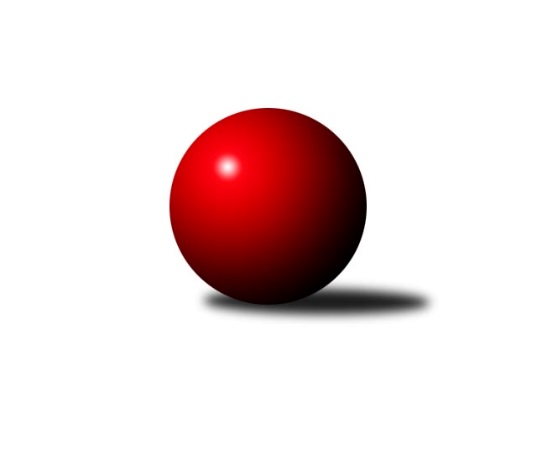 Č.9Ročník 2019/2020	16.7.2024 Jihomoravská divize 2019/2020Statistika 9. kolaTabulka družstev:		družstvo	záp	výh	rem	proh	skore	sety	průměr	body	plné	dorážka	chyby	1.	KK Vyškov B	9	7	1	1	51.0 : 21.0 	(120.5 : 95.5)	3189	15	2133	1056	25.7	2.	KK Réna Ivančice	9	7	0	2	44.0 : 28.0 	(111.0 : 105.0)	2971	14	2005	967	32.3	3.	KK Slovan Rosice B	9	6	1	2	48.5 : 23.5 	(128.5 : 87.5)	3110	13	2102	1008	35.3	4.	KK Jiskra Čejkovice	9	6	0	3	44.0 : 28.0 	(110.5 : 105.5)	3159	12	2142	1017	34.9	5.	TJ Sokol Mistřín B	9	4	2	3	41.0 : 31.0 	(115.5 : 100.5)	3137	10	2124	1013	32.8	6.	SK Baník Ratíškovice A	9	5	0	4	37.0 : 35.0 	(112.5 : 103.5)	3092	10	2099	993	32.2	7.	TJ Jiskra Otrokovice	9	4	0	5	38.0 : 34.0 	(115.5 : 100.5)	3204	8	2172	1032	37.6	8.	KK Vyškov C	9	4	0	5	36.5 : 35.5 	(114.0 : 102.0)	3056	8	2067	989	36.6	9.	KK Blansko B	9	4	0	5	36.0 : 36.0 	(107.5 : 108.5)	2919	8	1978	941	35.8	10.	KC Zlín B	9	4	0	5	32.0 : 40.0 	(98.5 : 117.5)	3067	8	2093	974	38.8	11.	TJ Bojkovice Krons	9	3	1	5	26.0 : 46.0 	(96.0 : 120.0)	2904	7	1994	910	38.9	12.	SKK Dubňany B	9	2	1	6	24.5 : 47.5 	(94.5 : 121.5)	2935	5	2017	918	44.6	13.	TJ Sokol Luhačovice B	9	2	0	7	25.5 : 46.5 	(94.0 : 122.0)	3070	4	2109	961	33.3	14.	SK Baník Ratíškovice B	9	2	0	7	20.0 : 52.0 	(93.5 : 122.5)	3028	4	2082	946	38.7Tabulka doma:		družstvo	záp	výh	rem	proh	skore	sety	průměr	body	maximum	minimum	1.	KK Vyškov B	5	5	0	0	32.0 : 8.0 	(74.5 : 45.5)	3303	10	3406	3232	2.	KK Blansko B	5	4	0	1	26.0 : 14.0 	(71.0 : 49.0)	3276	8	3307	3240	3.	KK Réna Ivančice	5	4	0	1	25.0 : 15.0 	(61.5 : 58.5)	2572	8	2633	2390	4.	TJ Bojkovice Krons	5	3	1	1	24.0 : 16.0 	(64.0 : 56.0)	2749	7	2778	2700	5.	KK Vyškov C	5	3	0	2	23.5 : 16.5 	(68.5 : 51.5)	3220	6	3270	3169	6.	KC Zlín B	5	3	0	2	22.0 : 18.0 	(58.5 : 61.5)	3068	6	3204	2990	7.	SK Baník Ratíškovice A	5	3	0	2	21.0 : 19.0 	(60.5 : 59.5)	3214	6	3245	3170	8.	KK Slovan Rosice B	4	2	1	1	20.0 : 12.0 	(56.0 : 40.0)	3234	5	3329	3174	9.	TJ Sokol Mistřín B	4	2	1	1	19.0 : 13.0 	(54.0 : 42.0)	3313	5	3346	3266	10.	KK Jiskra Čejkovice	4	2	0	2	19.5 : 12.5 	(52.5 : 43.5)	2653	4	2718	2549	11.	TJ Sokol Luhačovice B	4	2	0	2	14.5 : 17.5 	(46.5 : 49.5)	3180	4	3297	3073	12.	TJ Jiskra Otrokovice	4	1	0	3	14.0 : 18.0 	(54.0 : 42.0)	3294	2	3385	3182	13.	SKK Dubňany B	4	1	0	3	13.0 : 19.0 	(45.5 : 50.5)	3155	2	3192	3102	14.	SK Baník Ratíškovice B	4	1	0	3	9.0 : 23.0 	(39.5 : 56.5)	3138	2	3193	3078Tabulka venku:		družstvo	záp	výh	rem	proh	skore	sety	průměr	body	maximum	minimum	1.	KK Slovan Rosice B	5	4	0	1	28.5 : 11.5 	(72.5 : 47.5)	3085	8	3308	2580	2.	KK Jiskra Čejkovice	5	4	0	1	24.5 : 15.5 	(58.0 : 62.0)	3285	8	3353	3189	3.	KK Réna Ivančice	4	3	0	1	19.0 : 13.0 	(49.5 : 46.5)	3071	6	3292	2650	4.	TJ Jiskra Otrokovice	5	3	0	2	24.0 : 16.0 	(61.5 : 58.5)	3186	6	3265	3107	5.	KK Vyškov B	4	2	1	1	19.0 : 13.0 	(46.0 : 50.0)	3171	5	3389	2771	6.	TJ Sokol Mistřín B	5	2	1	2	22.0 : 18.0 	(61.5 : 58.5)	3102	5	3289	2593	7.	SK Baník Ratíškovice A	4	2	0	2	16.0 : 16.0 	(52.0 : 44.0)	3062	4	3202	2733	8.	SKK Dubňany B	5	1	1	3	11.5 : 28.5 	(49.0 : 71.0)	2891	3	3036	2640	9.	KK Vyškov C	4	1	0	3	13.0 : 19.0 	(45.5 : 50.5)	3002	2	3239	2604	10.	KC Zlín B	4	1	0	3	10.0 : 22.0 	(40.0 : 56.0)	3067	2	3282	2602	11.	SK Baník Ratíškovice B	5	1	0	4	11.0 : 29.0 	(54.0 : 66.0)	3020	2	3187	2593	12.	KK Blansko B	4	0	0	4	10.0 : 22.0 	(36.5 : 59.5)	2830	0	3136	2525	13.	TJ Bojkovice Krons	4	0	0	4	2.0 : 30.0 	(32.0 : 64.0)	2943	0	3164	2452	14.	TJ Sokol Luhačovice B	5	0	0	5	11.0 : 29.0 	(47.5 : 72.5)	3048	0	3312	2550Tabulka podzimní části:		družstvo	záp	výh	rem	proh	skore	sety	průměr	body	doma	venku	1.	KK Vyškov B	9	7	1	1	51.0 : 21.0 	(120.5 : 95.5)	3189	15 	5 	0 	0 	2 	1 	1	2.	KK Réna Ivančice	9	7	0	2	44.0 : 28.0 	(111.0 : 105.0)	2971	14 	4 	0 	1 	3 	0 	1	3.	KK Slovan Rosice B	9	6	1	2	48.5 : 23.5 	(128.5 : 87.5)	3110	13 	2 	1 	1 	4 	0 	1	4.	KK Jiskra Čejkovice	9	6	0	3	44.0 : 28.0 	(110.5 : 105.5)	3159	12 	2 	0 	2 	4 	0 	1	5.	TJ Sokol Mistřín B	9	4	2	3	41.0 : 31.0 	(115.5 : 100.5)	3137	10 	2 	1 	1 	2 	1 	2	6.	SK Baník Ratíškovice A	9	5	0	4	37.0 : 35.0 	(112.5 : 103.5)	3092	10 	3 	0 	2 	2 	0 	2	7.	TJ Jiskra Otrokovice	9	4	0	5	38.0 : 34.0 	(115.5 : 100.5)	3204	8 	1 	0 	3 	3 	0 	2	8.	KK Vyškov C	9	4	0	5	36.5 : 35.5 	(114.0 : 102.0)	3056	8 	3 	0 	2 	1 	0 	3	9.	KK Blansko B	9	4	0	5	36.0 : 36.0 	(107.5 : 108.5)	2919	8 	4 	0 	1 	0 	0 	4	10.	KC Zlín B	9	4	0	5	32.0 : 40.0 	(98.5 : 117.5)	3067	8 	3 	0 	2 	1 	0 	3	11.	TJ Bojkovice Krons	9	3	1	5	26.0 : 46.0 	(96.0 : 120.0)	2904	7 	3 	1 	1 	0 	0 	4	12.	SKK Dubňany B	9	2	1	6	24.5 : 47.5 	(94.5 : 121.5)	2935	5 	1 	0 	3 	1 	1 	3	13.	TJ Sokol Luhačovice B	9	2	0	7	25.5 : 46.5 	(94.0 : 122.0)	3070	4 	2 	0 	2 	0 	0 	5	14.	SK Baník Ratíškovice B	9	2	0	7	20.0 : 52.0 	(93.5 : 122.5)	3028	4 	1 	0 	3 	1 	0 	4Tabulka jarní části:		družstvo	záp	výh	rem	proh	skore	sety	průměr	body	doma	venku	1.	KK Vyškov B	0	0	0	0	0.0 : 0.0 	(0.0 : 0.0)	0	0 	0 	0 	0 	0 	0 	0 	2.	SKK Dubňany B	0	0	0	0	0.0 : 0.0 	(0.0 : 0.0)	0	0 	0 	0 	0 	0 	0 	0 	3.	TJ Bojkovice Krons	0	0	0	0	0.0 : 0.0 	(0.0 : 0.0)	0	0 	0 	0 	0 	0 	0 	0 	4.	SK Baník Ratíškovice B	0	0	0	0	0.0 : 0.0 	(0.0 : 0.0)	0	0 	0 	0 	0 	0 	0 	0 	5.	SK Baník Ratíškovice A	0	0	0	0	0.0 : 0.0 	(0.0 : 0.0)	0	0 	0 	0 	0 	0 	0 	0 	6.	KK Vyškov C	0	0	0	0	0.0 : 0.0 	(0.0 : 0.0)	0	0 	0 	0 	0 	0 	0 	0 	7.	TJ Sokol Mistřín B	0	0	0	0	0.0 : 0.0 	(0.0 : 0.0)	0	0 	0 	0 	0 	0 	0 	0 	8.	KK Blansko B	0	0	0	0	0.0 : 0.0 	(0.0 : 0.0)	0	0 	0 	0 	0 	0 	0 	0 	9.	KK Réna Ivančice	0	0	0	0	0.0 : 0.0 	(0.0 : 0.0)	0	0 	0 	0 	0 	0 	0 	0 	10.	KK Slovan Rosice B	0	0	0	0	0.0 : 0.0 	(0.0 : 0.0)	0	0 	0 	0 	0 	0 	0 	0 	11.	KK Jiskra Čejkovice	0	0	0	0	0.0 : 0.0 	(0.0 : 0.0)	0	0 	0 	0 	0 	0 	0 	0 	12.	KC Zlín B	0	0	0	0	0.0 : 0.0 	(0.0 : 0.0)	0	0 	0 	0 	0 	0 	0 	0 	13.	TJ Sokol Luhačovice B	0	0	0	0	0.0 : 0.0 	(0.0 : 0.0)	0	0 	0 	0 	0 	0 	0 	0 	14.	TJ Jiskra Otrokovice	0	0	0	0	0.0 : 0.0 	(0.0 : 0.0)	0	0 	0 	0 	0 	0 	0 	0 Zisk bodů pro družstvo:		jméno hráče	družstvo	body	zápasy	v %	dílčí body	sety	v %	1.	Tomáš Procházka 	KK Vyškov B 	8	/	8	(100%)	23	/	32	(72%)	2.	Jaroslav Mošať 	KK Réna Ivančice  	8	/	9	(89%)	27	/	36	(75%)	3.	Ludvík Vaněk 	KK Jiskra Čejkovice 	8	/	9	(89%)	23.5	/	36	(65%)	4.	Tomáš Stávek 	KK Jiskra Čejkovice 	8	/	9	(89%)	22	/	36	(61%)	5.	Jan Večerka 	KK Vyškov B 	8	/	9	(89%)	21.5	/	36	(60%)	6.	Petr Streubel 	KK Slovan Rosice B 	7	/	8	(88%)	23	/	32	(72%)	7.	Miroslav Ptáček 	KK Slovan Rosice B 	7	/	8	(88%)	22	/	32	(69%)	8.	Marek Ingr 	TJ Sokol Mistřín B 	7	/	8	(88%)	21	/	32	(66%)	9.	Petr Matuška 	KK Vyškov C 	7	/	8	(88%)	19.5	/	32	(61%)	10.	Miroslav Hvozdenský 	TJ Sokol Luhačovice B 	7	/	8	(88%)	18	/	32	(56%)	11.	Petr Jonášek 	TJ Jiskra Otrokovice 	7	/	9	(78%)	23.5	/	36	(65%)	12.	Michael Divílek ml.	TJ Jiskra Otrokovice 	7	/	9	(78%)	23	/	36	(64%)	13.	Milan Svačina 	KK Vyškov C 	7	/	9	(78%)	21.5	/	36	(60%)	14.	Ladislav Novotný 	KK Blansko B 	6	/	7	(86%)	21	/	28	(75%)	15.	David Matlach 	KC Zlín B 	6	/	7	(86%)	17	/	28	(61%)	16.	Miroslav Flek 	KK Blansko B 	6	/	7	(86%)	16	/	28	(57%)	17.	Radim Pešl 	TJ Sokol Mistřín B 	6	/	8	(75%)	22	/	32	(69%)	18.	Zdeněk Bachňák 	KC Zlín B 	6	/	8	(75%)	18.5	/	32	(58%)	19.	Radek Horák 	TJ Sokol Mistřín B 	6	/	8	(75%)	18	/	32	(56%)	20.	Viktor Výleta 	SK Baník Ratíškovice A 	6	/	8	(75%)	17.5	/	32	(55%)	21.	Václav Podéšť 	SK Baník Ratíškovice A 	6	/	9	(67%)	21.5	/	36	(60%)	22.	Pavel Vymazal 	KK Vyškov B 	6	/	9	(67%)	19	/	36	(53%)	23.	Radek Michna 	KK Jiskra Čejkovice 	5	/	7	(71%)	16	/	28	(57%)	24.	Tereza Divílková 	TJ Jiskra Otrokovice 	5	/	7	(71%)	13.5	/	28	(48%)	25.	Tomáš Čech 	KK Réna Ivančice  	5	/	8	(63%)	20.5	/	32	(64%)	26.	Miroslav Nemrava 	KK Réna Ivančice  	5	/	9	(56%)	18	/	36	(50%)	27.	Jan Minaříček 	SK Baník Ratíškovice A 	5	/	9	(56%)	18	/	36	(50%)	28.	Vratislav Kunc 	TJ Sokol Luhačovice B 	5	/	9	(56%)	18	/	36	(50%)	29.	Michal Kratochvíla 	SKK Dubňany B 	4.5	/	8	(56%)	17	/	32	(53%)	30.	Zdenek Pokorný 	KK Vyškov B 	4	/	4	(100%)	12.5	/	16	(78%)	31.	Alžběta Harcová 	SKK Dubňany B 	4	/	6	(67%)	14.5	/	24	(60%)	32.	Tomáš Vejmola 	KK Vyškov B 	4	/	6	(67%)	13.5	/	24	(56%)	33.	Václav Špička 	KK Slovan Rosice B 	4	/	6	(67%)	13	/	24	(54%)	34.	Michal Klvaňa 	KK Slovan Rosice B 	4	/	7	(57%)	17	/	28	(61%)	35.	Petr Špatný 	KK Slovan Rosice B 	4	/	7	(57%)	15.5	/	28	(55%)	36.	Ladislav Musil 	KK Blansko B 	4	/	7	(57%)	15.5	/	28	(55%)	37.	Tomáš Řihánek 	KK Réna Ivančice  	4	/	7	(57%)	13.5	/	28	(48%)	38.	Tomáš Koplík ml.	SK Baník Ratíškovice B 	4	/	8	(50%)	16	/	32	(50%)	39.	Petr Polepil 	KC Zlín B 	4	/	8	(50%)	15.5	/	32	(48%)	40.	Tomáš Buršík 	KK Réna Ivančice  	4	/	8	(50%)	15.5	/	32	(48%)	41.	Josef Kotlán 	KK Blansko B 	4	/	8	(50%)	13.5	/	32	(42%)	42.	Josef Něnička 	SK Baník Ratíškovice A 	4	/	9	(44%)	21	/	36	(58%)	43.	Břetislav Láník 	KK Vyškov C 	4	/	9	(44%)	18.5	/	36	(51%)	44.	Petr Večerka 	KK Vyškov C 	4	/	9	(44%)	17.5	/	36	(49%)	45.	Václav Luža 	TJ Sokol Mistřín B 	4	/	9	(44%)	17	/	36	(47%)	46.	Jakub Pekárek 	TJ Bojkovice Krons 	4	/	9	(44%)	16.5	/	36	(46%)	47.	Zdeněk Kratochvíla 	SKK Dubňany B 	4	/	9	(44%)	16.5	/	36	(46%)	48.	Karel Máčalík 	TJ Sokol Luhačovice B 	3.5	/	8	(44%)	17	/	32	(53%)	49.	Vít Svoboda 	KK Jiskra Čejkovice 	3.5	/	8	(44%)	14.5	/	32	(45%)	50.	Tomáš Hrdlička 	KK Réna Ivančice  	3	/	3	(100%)	8.5	/	12	(71%)	51.	Tomáš Mráka 	SK Baník Ratíškovice A 	3	/	5	(60%)	11	/	20	(55%)	52.	Stanislav Žáček 	KK Slovan Rosice B 	3	/	5	(60%)	11	/	20	(55%)	53.	Radek Blaha 	TJ Sokol Mistřín B 	3	/	5	(60%)	9.5	/	20	(48%)	54.	Robert Mondřík 	KK Vyškov B 	3	/	6	(50%)	13.5	/	24	(56%)	55.	Roman Macek 	TJ Sokol Mistřín B 	3	/	6	(50%)	13	/	24	(54%)	56.	Karel Plaga 	KK Slovan Rosice B 	3	/	6	(50%)	12.5	/	24	(52%)	57.	Jana Mačudová 	SK Baník Ratíškovice B 	3	/	6	(50%)	12.5	/	24	(52%)	58.	Jiří Kafka 	TJ Bojkovice Krons 	3	/	6	(50%)	12	/	24	(50%)	59.	Jana Šopíková 	TJ Bojkovice Krons 	3	/	6	(50%)	12	/	24	(50%)	60.	Eduard Varga 	KK Vyškov B 	3	/	6	(50%)	10	/	24	(42%)	61.	Tomáš Jelínek 	KK Vyškov C 	3	/	7	(43%)	16.5	/	28	(59%)	62.	Jiří Gach 	TJ Jiskra Otrokovice 	3	/	7	(43%)	13	/	28	(46%)	63.	Josef Černý 	SKK Dubňany B 	3	/	8	(38%)	16.5	/	32	(52%)	64.	Michael Divílek st.	TJ Jiskra Otrokovice 	3	/	8	(38%)	14.5	/	32	(45%)	65.	Zdeněk Šeděnka 	KC Zlín B 	3	/	8	(38%)	14	/	32	(44%)	66.	Jiří Zapletal 	KK Blansko B 	3	/	8	(38%)	14	/	32	(44%)	67.	Dominik Schüller 	SK Baník Ratíškovice A 	3	/	9	(33%)	18	/	36	(50%)	68.	Zdeněk Škrobák 	KK Jiskra Čejkovice 	2.5	/	7	(36%)	13.5	/	28	(48%)	69.	Filip Vrzala 	KC Zlín B 	2	/	2	(100%)	6	/	8	(75%)	70.	Zdeněk Burian 	KK Jiskra Čejkovice 	2	/	2	(100%)	5	/	8	(63%)	71.	Jakub Süsz 	TJ Jiskra Otrokovice 	2	/	3	(67%)	7	/	12	(58%)	72.	Pavel Holomek 	SKK Dubňany B 	2	/	3	(67%)	5.5	/	12	(46%)	73.	Karel Kolařík 	KK Blansko B 	2	/	3	(67%)	5	/	12	(42%)	74.	Martin Polepil 	KC Zlín B 	2	/	4	(50%)	9	/	16	(56%)	75.	Dagmar Opluštilová 	SK Baník Ratíškovice B 	2	/	5	(40%)	10	/	20	(50%)	76.	Luděk Vacenovský 	SK Baník Ratíškovice B 	2	/	6	(33%)	10	/	24	(42%)	77.	Jakub Haresta 	KK Blansko B 	2	/	6	(33%)	9	/	24	(38%)	78.	Adam Kalina 	TJ Bojkovice Krons 	2	/	6	(33%)	8.5	/	24	(35%)	79.	Marie Kobylková 	SK Baník Ratíškovice B 	2	/	7	(29%)	16	/	28	(57%)	80.	Jiří Zimek 	TJ Bojkovice Krons 	2	/	7	(29%)	15	/	28	(54%)	81.	Lumír Navrátil 	TJ Bojkovice Krons 	2	/	7	(29%)	12	/	28	(43%)	82.	Jarmila Bábíčková 	SK Baník Ratíškovice B 	2	/	7	(29%)	9.5	/	28	(34%)	83.	Martin Komosný 	KK Jiskra Čejkovice 	2	/	7	(29%)	9	/	28	(32%)	84.	Jiří Konečný 	TJ Sokol Luhačovice B 	2	/	9	(22%)	16	/	36	(44%)	85.	Martin Hradský 	TJ Bojkovice Krons 	2	/	9	(22%)	13.5	/	36	(38%)	86.	Milan Žáček 	TJ Sokol Luhačovice B 	2	/	9	(22%)	11	/	36	(31%)	87.	Miroslav Poledník 	KK Vyškov C 	1	/	1	(100%)	3	/	4	(75%)	88.	Tomáš Juřík 	TJ Sokol Luhačovice B 	1	/	1	(100%)	2	/	4	(50%)	89.	Martin Koutný 	SKK Dubňany B 	1	/	1	(100%)	2	/	4	(50%)	90.	Jiří Formánek 	KK Vyškov C 	1	/	1	(100%)	2	/	4	(50%)	91.	Josef Michálek 	KK Vyškov C 	1	/	2	(50%)	4.5	/	8	(56%)	92.	Aleš Zlatník 	SKK Dubňany B 	1	/	2	(50%)	4	/	8	(50%)	93.	Kamil Ondroušek 	KK Slovan Rosice B 	1	/	2	(50%)	4	/	8	(50%)	94.	Teofil Hasák 	TJ Jiskra Otrokovice 	1	/	2	(50%)	4	/	8	(50%)	95.	Evžen Štětkař 	KC Zlín B 	1	/	2	(50%)	3.5	/	8	(44%)	96.	Josef Blaha 	TJ Sokol Mistřín B 	1	/	2	(50%)	3	/	8	(38%)	97.	Martin Želev 	KK Réna Ivančice  	1	/	2	(50%)	3	/	8	(38%)	98.	Jaroslav Bařina 	KK Jiskra Čejkovice 	1	/	3	(33%)	6	/	12	(50%)	99.	Jakub Sabák 	TJ Jiskra Otrokovice 	1	/	4	(25%)	7	/	16	(44%)	100.	Barbora Pekárková ml.	TJ Jiskra Otrokovice 	1	/	5	(20%)	10	/	20	(50%)	101.	Jaroslav Šerák 	SKK Dubňany B 	1	/	5	(20%)	8.5	/	20	(43%)	102.	Otakar Lukáč 	KK Blansko B 	1	/	6	(17%)	12	/	24	(50%)	103.	Jaromír Čanda 	TJ Sokol Luhačovice B 	1	/	6	(17%)	8	/	24	(33%)	104.	Eliška Fialová 	SK Baník Ratíškovice B 	1	/	7	(14%)	10	/	28	(36%)	105.	Miloslav Krejčí 	KK Vyškov C 	0.5	/	2	(25%)	3	/	8	(38%)	106.	Petr Mňačko 	KC Zlín B 	0	/	1	(0%)	2	/	4	(50%)	107.	Samuel Kliment 	KC Zlín B 	0	/	1	(0%)	2	/	4	(50%)	108.	Milan Ryšánek 	KK Vyškov C 	0	/	1	(0%)	2	/	4	(50%)	109.	Kamil Bednář 	KK Vyškov B 	0	/	1	(0%)	2	/	4	(50%)	110.	David Hanke 	TJ Bojkovice Krons 	0	/	1	(0%)	1.5	/	4	(38%)	111.	Filip Lekeš 	TJ Sokol Luhačovice B 	0	/	1	(0%)	1	/	4	(25%)	112.	Petr Vrzalík 	KC Zlín B 	0	/	1	(0%)	1	/	4	(25%)	113.	Luboš Staněk 	KK Réna Ivančice  	0	/	1	(0%)	1	/	4	(25%)	114.	Vladimír Stávek 	KK Jiskra Čejkovice 	0	/	1	(0%)	1	/	4	(25%)	115.	Josef Kundrata 	TJ Bojkovice Krons 	0	/	1	(0%)	1	/	4	(25%)	116.	Petr Kudláček 	TJ Sokol Luhačovice B 	0	/	1	(0%)	1	/	4	(25%)	117.	František Čech 	KK Réna Ivančice  	0	/	1	(0%)	1	/	4	(25%)	118.	Tomáš Šerák 	SKK Dubňany B 	0	/	1	(0%)	1	/	4	(25%)	119.	Stanislav Polášek 	SK Baník Ratíškovice A 	0	/	1	(0%)	0.5	/	4	(13%)	120.	Dana Musilová 	KK Blansko B 	0	/	1	(0%)	0	/	4	(0%)	121.	Zdeněk Jurkovič 	SKK Dubňany B 	0	/	1	(0%)	0	/	4	(0%)	122.	Antonín Zýbal 	SK Baník Ratíškovice B 	0	/	1	(0%)	0	/	4	(0%)	123.	Ľubomír Kalakaj 	KK Slovan Rosice B 	0	/	2	(0%)	4	/	8	(50%)	124.	Jan Lahuta 	TJ Bojkovice Krons 	0	/	2	(0%)	4	/	8	(50%)	125.	Zdeněk Helešic 	SK Baník Ratíškovice B 	0	/	2	(0%)	3.5	/	8	(44%)	126.	František Fialka 	SKK Dubňany B 	0	/	2	(0%)	3.5	/	8	(44%)	127.	Vladimír Crhonek 	KK Vyškov C 	0	/	2	(0%)	3	/	8	(38%)	128.	Tomáš Koplík st.	SK Baník Ratíškovice A 	0	/	2	(0%)	3	/	8	(38%)	129.	Jakub Mecl 	SK Baník Ratíškovice A 	0	/	2	(0%)	2	/	8	(25%)	130.	Eduard Kremláček 	KK Réna Ivančice  	0	/	2	(0%)	0	/	8	(0%)	131.	Petr Snídal 	KK Vyškov C 	0	/	3	(0%)	3	/	12	(25%)	132.	Pavel Harenčák 	KK Réna Ivančice  	0	/	3	(0%)	3	/	12	(25%)	133.	Drahomír Urc 	TJ Sokol Mistřín B 	0	/	4	(0%)	5	/	16	(31%)	134.	Miroslav Polášek 	KC Zlín B 	0	/	4	(0%)	2	/	16	(13%)	135.	Filip Dratva 	SKK Dubňany B 	0	/	6	(0%)	5	/	24	(21%)Průměry na kuželnách:		kuželna	průměr	plné	dorážka	chyby	výkon na hráče	1.	Otrokovice, 1-4	3289	2197	1091	33.4	(548.3)	2.	TJ Sokol Mistřín, 1-4	3288	2209	1079	31.8	(548.1)	3.	KK Blansko, 1-6	3235	2207	1028	39.1	(539.3)	4.	KK Vyškov, 1-4	3214	2179	1035	34.6	(535.8)	5.	KK Slovan Rosice, 1-4	3195	2179	1015	41.6	(532.5)	6.	Ratíškovice, 1-4	3194	2163	1030	33.1	(532.4)	7.	TJ Sokol Luhačovice, 1-4	3173	2153	1019	32.4	(528.9)	8.	Dubňany, 1-4	3171	2160	1011	43.0	(528.6)	9.	KC Zlín, 1-4	3060	2088	972	39.4	(510.2)	10.	TJ Bojkovice Krons, 1-2	2725	1853	872	32.0	(454.2)	11.	KK Jiskra Čejkovice, 1-2	2630	1799	831	35.9	(438.4)	12.	KK Réna Ivančice, 1-2	2561	1752	809	34.0	(426.9)Nejlepší výkony na kuželnách:Otrokovice, 1-4KK Vyškov B	3389	8. kolo	Michael Divílek ml.	TJ Jiskra Otrokovice	610	6. koloTJ Jiskra Otrokovice	3385	5. kolo	Michael Divílek ml.	TJ Jiskra Otrokovice	606	5. koloKK Jiskra Čejkovice	3353	6. kolo	Michael Divílek st.	TJ Jiskra Otrokovice	593	5. koloTJ Jiskra Otrokovice	3316	6. kolo	Ludvík Vaněk 	KK Jiskra Čejkovice	585	6. koloTJ Jiskra Otrokovice	3292	8. kolo	Tereza Divílková 	TJ Jiskra Otrokovice	585	8. koloTJ Sokol Mistřín B	3235	2. kolo	Tomáš Vejmola 	KK Vyškov B	582	8. koloTJ Jiskra Otrokovice	3182	2. kolo	Tomáš Procházka 	KK Vyškov B	578	8. koloTJ Bojkovice Krons	3164	5. kolo	Jakub Süsz 	TJ Jiskra Otrokovice	577	6. kolo		. kolo	Tomáš Stávek 	KK Jiskra Čejkovice	576	6. kolo		. kolo	Jan Večerka 	KK Vyškov B	575	8. koloTJ Sokol Mistřín, 1-4TJ Sokol Mistřín B	3346	8. kolo	Radim Pešl 	TJ Sokol Mistřín B	603	6. koloTJ Sokol Mistřín B	3323	1. kolo	Marek Ingr 	TJ Sokol Mistřín B	597	1. koloTJ Sokol Mistřín B	3316	6. kolo	Ludvík Vaněk 	KK Jiskra Čejkovice	585	3. koloTJ Sokol Luhačovice B	3312	1. kolo	Radim Pešl 	TJ Sokol Mistřín B	584	1. koloKK Vyškov B	3307	6. kolo	Marek Ingr 	TJ Sokol Mistřín B	583	3. koloKK Jiskra Čejkovice	3277	3. kolo	Karel Máčalík 	TJ Sokol Luhačovice B	577	1. koloTJ Sokol Mistřín B	3266	3. kolo	Marek Ingr 	TJ Sokol Mistřín B	577	8. koloKC Zlín B	3164	8. kolo	Tomáš Procházka 	KK Vyškov B	576	6. kolo		. kolo	Radek Horák 	TJ Sokol Mistřín B	574	1. kolo		. kolo	Radim Pešl 	TJ Sokol Mistřín B	574	8. koloKK Blansko, 1-6KK Jiskra Čejkovice	3311	7. kolo	Jakub Haresta 	KK Blansko B	600	2. koloKK Blansko B	3307	4. kolo	Tomáš Stávek 	KK Jiskra Čejkovice	592	7. koloKK Blansko B	3294	7. kolo	Miroslav Hvozdenský 	TJ Sokol Luhačovice B	589	2. koloKK Blansko B	3288	5. kolo	Ladislav Musil 	KK Blansko B	588	2. koloKK Blansko B	3252	2. kolo	Otakar Lukáč 	KK Blansko B	581	5. koloTJ Jiskra Otrokovice	3241	4. kolo	Ladislav Novotný 	KK Blansko B	578	7. koloKK Blansko B	3240	9. kolo	Jakub Haresta 	KK Blansko B	574	4. koloTJ Sokol Luhačovice B	3210	2. kolo	Ladislav Musil 	KK Blansko B	571	7. koloSK Baník Ratíškovice B	3187	9. kolo	Ludvík Vaněk 	KK Jiskra Čejkovice	568	7. koloSKK Dubňany B	3027	5. kolo	Ladislav Novotný 	KK Blansko B	567	5. koloKK Vyškov, 1-4KK Vyškov B	3406	5. kolo	Pavel Vymazal 	KK Vyškov B	623	5. koloKK Vyškov B	3331	9. kolo	Milan Svačina 	KK Vyškov C	594	8. koloKK Vyškov B	3290	4. kolo	Zdenek Pokorný 	KK Vyškov B	585	7. koloKK Vyškov C	3270	6. kolo	Petr Streubel 	KK Slovan Rosice B	582	5. koloKK Vyškov B	3257	2. kolo	Filip Vrzala 	KC Zlín B	581	6. koloKK Vyškov C	3246	5. kolo	Tomáš Procházka 	KK Vyškov B	580	9. koloKK Vyškov C	3237	8. kolo	Petr Matuška 	KK Vyškov C	577	5. koloKK Vyškov B	3232	7. kolo	Pavel Vymazal 	KK Vyškov B	575	4. koloTJ Sokol Mistřín B	3222	5. kolo	Tomáš Procházka 	KK Vyškov B	574	5. koloKC Zlín B	3221	6. kolo	Ludvík Vaněk 	KK Jiskra Čejkovice	574	1. koloKK Slovan Rosice, 1-4KK Slovan Rosice B	3329	2. kolo	Radim Pešl 	TJ Sokol Mistřín B	567	7. koloKK Vyškov C	3239	4. kolo	Petr Streubel 	KK Slovan Rosice B	566	4. koloKK Slovan Rosice B	3232	4. kolo	Kamil Ondroušek 	KK Slovan Rosice B	560	2. koloKK Slovan Rosice B	3202	9. kolo	Michal Klvaňa 	KK Slovan Rosice B	560	2. koloKK Slovan Rosice B	3174	7. kolo	Václav Špička 	KK Slovan Rosice B	559	2. koloTJ Sokol Mistřín B	3170	7. kolo	Petr Snídal 	KK Vyškov C	559	4. koloTJ Jiskra Otrokovice	3156	9. kolo	Miroslav Ptáček 	KK Slovan Rosice B	559	9. koloTJ Bojkovice Krons	3059	2. kolo	Miroslav Ptáček 	KK Slovan Rosice B	558	2. kolo		. kolo	Petr Špatný 	KK Slovan Rosice B	557	2. kolo		. kolo	Michael Divílek ml.	TJ Jiskra Otrokovice	555	9. koloRatíškovice, 1-4KK Slovan Rosice B	3308	3. kolo	Tomáš Čech 	KK Réna Ivančice 	610	6. koloKK Réna Ivančice 	3292	6. kolo	Petr Polepil 	KC Zlín B	591	5. koloTJ Sokol Mistřín B	3289	4. kolo	Miroslav Ptáček 	KK Slovan Rosice B	589	3. koloKC Zlín B	3282	5. kolo	Viktor Výleta 	SK Baník Ratíškovice A	584	8. koloSK Baník Ratíškovice A	3245	9. kolo	Václav Luža 	TJ Sokol Mistřín B	582	4. koloSK Baník Ratíškovice A	3240	6. kolo	Viktor Výleta 	SK Baník Ratíškovice A	579	1. koloSK Baník Ratíškovice A	3221	8. kolo	Petr Streubel 	KK Slovan Rosice B	577	3. koloSK Baník Ratíškovice B	3193	2. kolo	Josef Něnička 	SK Baník Ratíškovice A	572	9. koloSK Baník Ratíškovice A	3192	1. kolo	Tomáš Buršík 	KK Réna Ivančice 	570	6. koloSK Baník Ratíškovice B	3170	5. kolo	Radek Blaha 	TJ Sokol Mistřín B	568	4. koloTJ Sokol Luhačovice, 1-4TJ Sokol Luhačovice B	3297	6. kolo	Karel Máčalík 	TJ Sokol Luhačovice B	592	6. koloTJ Sokol Luhačovice B	3234	5. kolo	Milan Žáček 	TJ Sokol Luhačovice B	584	6. koloSK Baník Ratíškovice A	3202	5. kolo	Miroslav Hvozdenský 	TJ Sokol Luhačovice B	574	8. koloKK Slovan Rosice B	3193	8. kolo	Michael Divílek ml.	TJ Jiskra Otrokovice	561	3. koloSK Baník Ratíškovice B	3166	6. kolo	Milan Žáček 	TJ Sokol Luhačovice B	560	5. koloTJ Sokol Luhačovice B	3115	8. kolo	Miroslav Ptáček 	KK Slovan Rosice B	559	8. koloTJ Jiskra Otrokovice	3107	3. kolo	Jiří Konečný 	TJ Sokol Luhačovice B	558	5. koloTJ Sokol Luhačovice B	3073	3. kolo	Václav Podéšť 	SK Baník Ratíškovice A	553	5. kolo		. kolo	Petr Streubel 	KK Slovan Rosice B	552	8. kolo		. kolo	Viktor Výleta 	SK Baník Ratíškovice A	549	5. koloDubňany, 1-4KK Réna Ivančice 	3276	8. kolo	Miroslav Nemrava 	KK Réna Ivančice 	594	8. koloTJ Jiskra Otrokovice	3265	1. kolo	Zdeněk Kratochvíla 	SKK Dubňany B	585	1. koloSKK Dubňany B	3192	8. kolo	Jaroslav Mošať 	KK Réna Ivančice 	580	8. koloSKK Dubňany B	3180	1. kolo	Michael Divílek ml.	TJ Jiskra Otrokovice	580	1. koloKK Slovan Rosice B	3147	6. kolo	Tomáš Buršík 	KK Réna Ivančice 	575	8. koloSKK Dubňany B	3144	3. kolo	Petr Streubel 	KK Slovan Rosice B	571	6. koloSKK Dubňany B	3102	6. kolo	Michal Kratochvíla 	SKK Dubňany B	570	3. koloSK Baník Ratíškovice B	3066	3. kolo	Michael Divílek st.	TJ Jiskra Otrokovice	568	1. kolo		. kolo	Michal Kratochvíla 	SKK Dubňany B	568	8. kolo		. kolo	Tomáš Koplík ml.	SK Baník Ratíškovice B	565	3. koloKC Zlín, 1-4KC Zlín B	3204	9. kolo	David Matlach 	KC Zlín B	578	2. koloSK Baník Ratíškovice A	3175	4. kolo	Petr Polepil 	KC Zlín B	577	4. koloKC Zlín B	3105	2. kolo	Viktor Výleta 	SK Baník Ratíškovice A	569	4. koloKK Réna Ivančice 	3066	2. kolo	David Matlach 	KC Zlín B	564	9. koloSKK Dubňany B	3035	7. kolo	Petr Polepil 	KC Zlín B	563	9. koloKC Zlín B	3021	4. kolo	Václav Podéšť 	SK Baník Ratíškovice A	557	4. koloTJ Sokol Luhačovice B	3019	9. kolo	David Matlach 	KC Zlín B	547	7. koloKC Zlín B	3019	7. kolo	Zdeněk Bachňák 	KC Zlín B	543	9. koloKC Zlín B	2990	1. kolo	Zdeněk Bachňák 	KC Zlín B	543	2. koloKK Blansko B	2975	1. kolo	David Matlach 	KC Zlín B	542	4. koloTJ Bojkovice Krons, 1-2TJ Bojkovice Krons	2778	1. kolo	Jakub Pekárek 	TJ Bojkovice Krons	507	3. koloKK Vyškov B	2771	1. kolo	Tomáš Procházka 	KK Vyškov B	500	1. koloTJ Bojkovice Krons	2770	6. kolo	Ladislav Novotný 	KK Blansko B	500	6. koloTJ Bojkovice Krons	2755	3. kolo	Jan Večerka 	KK Vyškov B	493	1. koloTJ Bojkovice Krons	2744	9. kolo	Lumír Navrátil 	TJ Bojkovice Krons	492	1. koloSK Baník Ratíškovice A	2733	7. kolo	Dominik Schüller 	SK Baník Ratíškovice A	491	7. koloSKK Dubňany B	2718	9. kolo	Jiří Kafka 	TJ Bojkovice Krons	490	6. koloTJ Bojkovice Krons	2700	7. kolo	Pavel Vymazal 	KK Vyškov B	489	1. koloKK Blansko B	2683	6. kolo	Zdeněk Kratochvíla 	SKK Dubňany B	487	9. koloKC Zlín B	2602	3. kolo	Miroslav Flek 	KK Blansko B	479	6. koloKK Jiskra Čejkovice, 1-2KK Jiskra Čejkovice	2718	4. kolo	Tomáš Buršík 	KK Réna Ivančice 	502	5. koloKK Jiskra Čejkovice	2699	2. kolo	Jaroslav Bařina 	KK Jiskra Čejkovice	487	4. koloKK Réna Ivančice 	2650	5. kolo	Ludvík Vaněk 	KK Jiskra Čejkovice	480	8. koloKK Jiskra Čejkovice	2646	5. kolo	Tomáš Stávek 	KK Jiskra Čejkovice	478	2. koloSKK Dubňany B	2640	2. kolo	Vít Svoboda 	KK Jiskra Čejkovice	475	4. koloSK Baník Ratíškovice B	2593	8. kolo	Filip Dratva 	SKK Dubňany B	473	2. koloTJ Sokol Luhačovice B	2550	4. kolo	Tomáš Stávek 	KK Jiskra Čejkovice	473	5. koloKK Jiskra Čejkovice	2549	8. kolo	Vít Svoboda 	KK Jiskra Čejkovice	471	2. kolo		. kolo	Jarmila Bábíčková 	SK Baník Ratíškovice B	467	8. kolo		. kolo	Vít Svoboda 	KK Jiskra Čejkovice	463	5. koloKK Réna Ivančice, 1-2KK Réna Ivančice 	2633	7. kolo	Tomáš Hrdlička 	KK Réna Ivančice 	477	7. koloKK Réna Ivančice 	2625	4. kolo	Jaroslav Mošať 	KK Réna Ivančice 	477	7. koloKK Réna Ivančice 	2617	9. kolo	Tomáš Čech 	KK Réna Ivančice 	473	9. koloKK Vyškov C	2604	7. kolo	Roman Macek 	TJ Sokol Mistřín B	473	9. koloKK Réna Ivančice 	2597	3. kolo	Miroslav Nemrava 	KK Réna Ivančice 	472	4. koloTJ Sokol Mistřín B	2593	9. kolo	Jaroslav Mošať 	KK Réna Ivančice 	468	1. koloKK Slovan Rosice B	2580	1. kolo	Jaroslav Mošať 	KK Réna Ivančice 	464	3. koloKK Blansko B	2525	3. kolo	Jakub Pekárek 	TJ Bojkovice Krons	463	4. koloTJ Bojkovice Krons	2452	4. kolo	Miroslav Nemrava 	KK Réna Ivančice 	461	7. koloKK Réna Ivančice 	2390	1. kolo	Ladislav Musil 	KK Blansko B	460	3. koloČetnost výsledků:	8.0 : 0.0	4x	7.0 : 1.0	8x	6.5 : 1.5	1x	6.0 : 2.0	13x	5.0 : 3.0	10x	4.0 : 4.0	3x	3.0 : 5.0	8x	2.5 : 5.5	1x	2.0 : 6.0	7x	1.5 : 6.5	1x	1.0 : 7.0	6x	0.0 : 8.0	1x